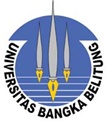 Program Studi Manajemen Fakultas Ekonomi Universitas Bangka BelitungRENCANA PEMBELAJARAN SEMESTER (RPS)SEMESTER GENAP TAHUN AKADEMIK 2017 / 2018MATA KULIAHKEWIRAUSAHAAN (EMA 117)Dosen PengampuRENCANA PEMBELAJARAN SEMESTER  (RPS)PROSES PENILAIAN:(Sesuaikan dengan yang ada pada kurikulum  bila teori dan praktek  terpisah  maka RPS dibuat  terpisah)  Penilaian Tatap Muka (Teori)*Ket :Pemberian Angka Nilai dan Angka MutuSumber: Peraturan Akademik UBB (2014)HIRARKI PEMBELAJARAN(Sesuai dengan kerangka pembelajaran yang diberikan)NamaNIPParafAyu Wulandari, S.E. M.Si508817045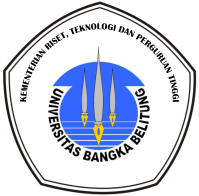 UNIVERSITAS BANGKA BELITUNGUNIVERSITAS BANGKA BELITUNGUNIVERSITAS BANGKA BELITUNGDosen Pengampu:Ayu Wulandari, S.E., M.Si.FAKULTAS:Fakultas EkonomiTahun Akademik:2017 / 2018PROGRAM STUDI:EkonomiRevisi Ke - :…….IDENTITAS MATA KULIAHIDENTITAS MATA KULIAHIDENTITAS MATA KULIAHIDENTITAS MATA KULIAHIDENTITAS MATA KULIAHIDENTITAS MATA KULIAHMata Kuliah:KewirausahaanKode Mata Kuliah:EMA 117Jumlah SKS:3 sks (3 - 0)Semester:VIPrasyarat:Pengantar Bisnis (EMA 101),  Pengantar Manajemen  (EMA 202)Pengantar Bisnis (EMA 101),  Pengantar Manajemen  (EMA 202)Pengantar Bisnis (EMA 101),  Pengantar Manajemen  (EMA 202)Pengantar Bisnis (EMA 101),  Pengantar Manajemen  (EMA 202)Deskripsi Mata Kuliah:Memberikan bekal pengetahuan kepada mahasiswa tentang perilaku dan sikap kewirausahaan melalui teori-teori yang mendukungnya serta contoh-contoh aplikasi nyata di dunia usaha. Dengan harapan agar peserta mampu membaca peluang-peluang usaha yang pada akhirnya didorong untuk mempunyai jiwa  wirausaha dan mempunyai minat untuk berwirausaha, yang digambarkan dalam rencana usaha atau proposal usaha.Memberikan bekal pengetahuan kepada mahasiswa tentang perilaku dan sikap kewirausahaan melalui teori-teori yang mendukungnya serta contoh-contoh aplikasi nyata di dunia usaha. Dengan harapan agar peserta mampu membaca peluang-peluang usaha yang pada akhirnya didorong untuk mempunyai jiwa  wirausaha dan mempunyai minat untuk berwirausaha, yang digambarkan dalam rencana usaha atau proposal usaha.Memberikan bekal pengetahuan kepada mahasiswa tentang perilaku dan sikap kewirausahaan melalui teori-teori yang mendukungnya serta contoh-contoh aplikasi nyata di dunia usaha. Dengan harapan agar peserta mampu membaca peluang-peluang usaha yang pada akhirnya didorong untuk mempunyai jiwa  wirausaha dan mempunyai minat untuk berwirausaha, yang digambarkan dalam rencana usaha atau proposal usaha.Memberikan bekal pengetahuan kepada mahasiswa tentang perilaku dan sikap kewirausahaan melalui teori-teori yang mendukungnya serta contoh-contoh aplikasi nyata di dunia usaha. Dengan harapan agar peserta mampu membaca peluang-peluang usaha yang pada akhirnya didorong untuk mempunyai jiwa  wirausaha dan mempunyai minat untuk berwirausaha, yang digambarkan dalam rencana usaha atau proposal usaha.Bahan Kajian Keilmuan:KewirausahaanKewirausahaanKewirausahaanKewirausahaanPengalaman Pembelajaran:Mahasiswa diajak untuk berperan aktif  menambah  pengetahuan sehingga bias  menambah wawasan serta diajak untuk mengerti  ruang lingkup konsep kewirausahaan dan diajak melihat bagaimana cara membuka usaha dan menghadapi persaingan.Mahasiswa diajak untuk berperan aktif  menambah  pengetahuan sehingga bias  menambah wawasan serta diajak untuk mengerti  ruang lingkup konsep kewirausahaan dan diajak melihat bagaimana cara membuka usaha dan menghadapi persaingan.Mahasiswa diajak untuk berperan aktif  menambah  pengetahuan sehingga bias  menambah wawasan serta diajak untuk mengerti  ruang lingkup konsep kewirausahaan dan diajak melihat bagaimana cara membuka usaha dan menghadapi persaingan.Mahasiswa diajak untuk berperan aktif  menambah  pengetahuan sehingga bias  menambah wawasan serta diajak untuk mengerti  ruang lingkup konsep kewirausahaan dan diajak melihat bagaimana cara membuka usaha dan menghadapi persaingan.Daftar Referensi:Buchari Alma.(2016). Kewirausahaan untuk Mahasiswa dan Umum. CV Alfabeta, Bandung.Muhammad Anwar. (2014). Pengantar Kewirausahaan, Teori dan Aplikasi. Kencana, Jakarta.Drs. Masykur Wiratmo, M.Sc. “Pengantar Kewirasawstaan” Penerbit BPFE-Yogyakarta 2006. (Mas) Pedoman PKM Dikti 2016 Mudjiarto, Aliaras Wahid “Kewirausahaan” Motivasi dan Prestasi dalam karier Wirausaha – UIEUUniversity Press 2008 Buchari Alma.(2016). Kewirausahaan untuk Mahasiswa dan Umum. CV Alfabeta, Bandung.Muhammad Anwar. (2014). Pengantar Kewirausahaan, Teori dan Aplikasi. Kencana, Jakarta.Drs. Masykur Wiratmo, M.Sc. “Pengantar Kewirasawstaan” Penerbit BPFE-Yogyakarta 2006. (Mas) Pedoman PKM Dikti 2016 Mudjiarto, Aliaras Wahid “Kewirausahaan” Motivasi dan Prestasi dalam karier Wirausaha – UIEUUniversity Press 2008 Buchari Alma.(2016). Kewirausahaan untuk Mahasiswa dan Umum. CV Alfabeta, Bandung.Muhammad Anwar. (2014). Pengantar Kewirausahaan, Teori dan Aplikasi. Kencana, Jakarta.Drs. Masykur Wiratmo, M.Sc. “Pengantar Kewirasawstaan” Penerbit BPFE-Yogyakarta 2006. (Mas) Pedoman PKM Dikti 2016 Mudjiarto, Aliaras Wahid “Kewirausahaan” Motivasi dan Prestasi dalam karier Wirausaha – UIEUUniversity Press 2008 Buchari Alma.(2016). Kewirausahaan untuk Mahasiswa dan Umum. CV Alfabeta, Bandung.Muhammad Anwar. (2014). Pengantar Kewirausahaan, Teori dan Aplikasi. Kencana, Jakarta.Drs. Masykur Wiratmo, M.Sc. “Pengantar Kewirasawstaan” Penerbit BPFE-Yogyakarta 2006. (Mas) Pedoman PKM Dikti 2016 Mudjiarto, Aliaras Wahid “Kewirausahaan” Motivasi dan Prestasi dalam karier Wirausaha – UIEUUniversity Press 2008 CAPAIAN PEMBELAJARAN LULUSANCAPAIAN PEMBELAJARAN LULUSANCAPAIAN PEMBELAJARAN LULUSANCAPAIAN PEMBELAJARAN LULUSANKodeKodeUnsur Capaian PembelajaranUnsur Capaian PembelajaranSikap (S):Menginternalisasi semangat kemandirian, kejuangan, dan kewirausahaan.Menginternalisasi semangat kemandirian, kejuangan, dan kewirausahaan.Keterampilan Umum (KU):Mampu  menerapkan pemikiran logis, kritis, sistematis, dan inovatif dalam konteks pengembangan atau implementasi ilmu pengetahuan dan teknologi yang memperhatikan dan menerapkan nilai humaniora yang sesuai dengan bidang keahliannya;Mampu  menerapkan pemikiran logis, kritis, sistematis, dan inovatif dalam konteks pengembangan atau implementasi ilmu pengetahuan dan teknologi yang memperhatikan dan menerapkan nilai humaniora yang sesuai dengan bidang keahliannya;Pengetahuan (P):Menguasai prinsip kepemimpinan dan kewirausahaanMenguasai prinsip kepemimpinan dan kewirausahaanKeterampilan Khusus (KK):Mampu mengidentifikasi masalah manajerial dan fungsi organisasi pada level operasional, serta mengambil tindakan solutif yang tepat berdasarkan alternatif yang dikembangkan, dengan menerapkan prinsip-prinsip kewirausahaan yang berakar pada kearifan lokal;Mampu mengidentifikasi masalah manajerial dan fungsi organisasi pada level operasional, serta mengambil tindakan solutif yang tepat berdasarkan alternatif yang dikembangkan, dengan menerapkan prinsip-prinsip kewirausahaan yang berakar pada kearifan lokal;Capaian Pembelajaran Mata Kuliah:Mahasiswa mampu mengaplikasikan ilmu kewirausahaan di kehidupan nyataNo.Kemampuan AkhirMateri AjarModel PengajaranAlokasi WaktuAlokasi WaktuPenilaianPenilaianReferensiNo.Kemampuan AkhirMateri AjarModel PengajaranDi kelasDi Luar KelasIndikator CapaianInstrumen Penilaian / BobotReferensi1Mahasiswa mampu mendefinisikan konsep dasar kewirausahaan, karakteristik, sikap dan kepribadian wirausahaKonsep Dasar Kewirausahaan, Karakteristik, Sikap dan Kepribadian WirausahaCeramah, Diskusi dan Tanya JawabMampu menyebutkan definisi kewirausahaaan, sikap dan kepribadian wirausahaQuiz22Mahasiswa mampu mencari  ide dan peluang,  menggali sumber  ide, serta mampu mengidentifikasi  ide Ide peluang dalam Kewirausahaan serta resiko usahaCeramah, diskusiMampu menemukan ide serta peluang usahaQuiz23Mahasiswa mampu mengetahui sifat yang harus dimiliki wirausahaSifat WirausahaCeramah, diskusiMampu  menerapkan sifat wirausaha Quiz14Mahasiswa memiliki semangat berorientasi pada tindakan dan peningkatan kreativitas serta inovasiKreativitas dan InovasiCeramah, diskusiMampu menerapkan kreativitas  dan inovasiQuiz15Mahasiswa memahami konsep pengambilan resiko Konsep Pengambilan Resiko Ceramah, diskusiMengetahui pentingnya pengetahuan tentang pengambilan resikoQuiz1 dan 26Mahasiswa mengetahui konsep kepemimpinanKepemimpinanCeramah, diskusiMenyebutkan konsep kepemimpinanQuiz17KuisKuisKuisKuisKuisKuisKuisKuisUjian Tengah Semester (UTS)Ujian Tengah Semester (UTS)Ujian Tengah Semester (UTS)Ujian Tengah Semester (UTS)Ujian Tengah Semester (UTS)Ujian Tengah Semester (UTS)Ujian Tengah Semester (UTS)Ujian Tengah Semester (UTS)Ujian Tengah Semester (UTS)8Mahasiswa mampu mengaplikasikan  ilmu kewirausahaanMenjual, kegiatan dasar wirausahaCeramah, diskusiMampu melakukan praktek wirausahaQuiz19Mahasiswa mengetahui etika yang harus dimiliki wirausahawanEtika wirausahaCeramah, diskusiMampu menyebutkan dan menjelaskan etika kewirausahaanQuiz1 dan 210Mahasiswa memahami marketing planMarketing planCeramah, diskusiMampu menjelaskan konsep marketing planQuiz111Mahasiswa mampu membuat business planBusiness planCeramah, diskusiMampu merancang business planQuiz112Mahasiswa mampu mengenali konsep kewirausahaan dalam konsep islamKewirausahaan dalam konsep IslamCeramah, diskusiMampu menjelaskan konsep kewirausahaan dalam islamQuiz1 dan 213Persentasi Bussines PlanMarketing planCeramah, diskusiMampu menjelaskan konsep marketing planQuiz114KuisKuisKuisKuisKuisKuisKuisKuisUjian Akhir Semester (UAS)Ujian Akhir Semester (UAS)Ujian Akhir Semester (UAS)Ujian Akhir Semester (UAS)Ujian Akhir Semester (UAS)Ujian Akhir Semester (UAS)Ujian Akhir Semester (UAS)Ujian Akhir Semester (UAS)Ujian Akhir Semester (UAS)Memori:10%10%10%Nilai Tugas:20%20%20%Nilai UTS:25%25%25%Nilai UAS:45%45%45%*persentase setiap komponen tergantung pedoman penilaian yang tercantum didalam kurikulum masing-masing prodi, kecuali bobot Memori  untuk perkuliahan dan praktikum sebesar 10%. Huruf Mutu (HM)Sebutan Mutu (SM)Angka Nilai (AN)Angka Mutu (AM)Mahasiswa di bawah tahun akademik 2012/2013Mahasiswa di bawah tahun akademik 2012/2013Mahasiswa di bawah tahun akademik 2012/2013Mahasiswa di bawah tahun akademik 2012/2013ASangat Baik85 < AN < 1004BBaik70 < AN < 853CCukup56 < AN < 702DKurang40 < AN < 561EGagalAN < 400Mahasiswa di atas tahun akademik 2012/2013Mahasiswa di atas tahun akademik 2012/2013Mahasiswa di atas tahun akademik 2012/2013Mahasiswa di atas tahun akademik 2012/2013AIstimewa 85 < AN < 1004ABSangat Baik75 < AN < 853,5BBaik70 < AN < 753BCCukup Baik60 < AN < 702,5CCukup56 < AN < 602DKurang40 < AN < 561EGagalAN < 400